GULBENES NOVADA DOMES LĒMUMSGulbenē2023.gada 29.jūnijā						Nr. GND/2023/								(protokols Nr.; .p) Par dzīvokļa “Dzelmes”-7, Lizuma pagasts, Gulbenes novads, īres līguma pārjaunošanuGulbenes novada pašvaldības dokumentu vadības sistēmā 2023.gada 18.maijā ar reģistrācijas numuru GND/5.5/23/1106-S reģistrēts …. (turpmāk – iesniedzējs), dzīvesvieta: …., 2023.gada 18.maija iesniegums, kurā izteikts lūgums pārjaunot dzīvojamās telpas īres līgumu Nr.LZ/9-9/11/121 uz noteiktu termiņu. Dzīvojamo telpu īres likuma 7.pants nosaka, ka dzīvojamās telpas īres līgumu rakstveidā slēdz izīrētājs un īrnieks, savukārt 9.pants nosaka, ka dzīvojamās telpas īres līgumu slēdz uz noteiktu termiņu.Dzīvojamās telpas īres līgums ar iesniedzēju noslēgts uz nenoteiktu laiku.Atbilstoši Gulbenes novada pašvaldības grāmatvedības uzskaites datiem iesniedzējam uz iesnieguma izskatīšanas dienu nav nenokārtotu maksājumu saistību par dzīvojamās telpas īri un pamatpakalpojumiem. Pašvaldību likuma 4.panta pirmās daļas 10.punkts nosaka, ka viena no pašvaldības autonomajām funkcijām ir sniegt iedzīvotājiem palīdzību mājokļa jautājumu risināšanā, kā arī veicināt dzīvojamā fonda veidošanu, uzturēšanu un modernizēšanu. Ņemot vērā minēto, pamatojoties uz Dzīvojamo telpu īres likuma 7. pantu un 9. pantu, Pašvaldību likuma 4.panta pirmās daļas 10.punktu un Sociālo un veselības jautājumu komitejas ieteikumu, atklāti balsojot: PAR – __; PRET – __; ATTURAS – __, Gulbenes novada dome NOLEMJ:1. PĀRJAUNOT dzīvojamās telpas Nr.7, kas atrodas “Dzelmes”, Lizuma pagastā, Gulbenes novadā, LV-4425, īres līgumu ar …., uz laiku līdz 2033.gada 30.jūnijam.2. NOTEIKT ….. viena mēneša termiņu dzīvojamās telpas īres līguma pārjaunošanai. 3. NOTEIKT, ka šis lēmums zaudē spēku, ja …. līdz 2023.gada 31.jūlijam nav pārjaunojusi dzīvojamās telpas īres līgumu. 4. UZDOT Gulbenes novada Lizuma pagasta pārvaldei, reģistrācijas numurs 40900015499, juridiskā adrese: “Akācijas”, Lizums, Lizuma pagasts, Gulbenes novads, LV-4425, sagatavot un pārjaunot dzīvojamās telpas īres līgumu.5. Lēmuma izrakstu nosūtīt:5.1. …5.2. Gulbenes novada Lizuma pagasta pārvaldei, juridiskā adrese: “Akācijas”, Lizums, Lizuma pagasts, Gulbenes novads, LV-4425.Gulbenes novada domes priekšsēdētājs						A.CaunītisSagatavoja: Zinta Pliena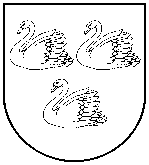 GULBENES NOVADA PAŠVALDĪBAReģ.Nr.90009116327Ābeļu iela 2, Gulbene, Gulbenes nov., LV-4401Tālrunis 64497710, mob.26595362, e-pasts; dome@gulbene.lv, www.gulbene.lv